 IMPLEMENTASI NILAI KARAKTER PEDULI LINGKUNGAN DI SEKOLAH PINGGIRAN PASAR TRADISIONAL(Studi Deskriptif di MTs. Swasta As-Syafi’iyah Kec. Baruga             Kota Kendari)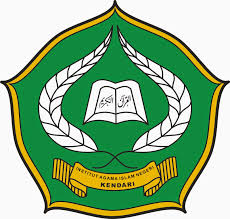 Skripsi  Diajukan Untuk Memenuhi Syarat-Syarat Mencapai Gelar  Sarjana Pendidikan Islam pada Program Studi Pendidikan Agama IslamOLEH :MURSALAATNIM. 11010101096FAKULTAS TARBIYAH DAN ILMU KEGURUANINSTITUT AGAMA ISLAM NEGERI KENDARI KENDARI2015PERNYATAAN KEASLIAN SKRIPSI	Dengan penuh kesadaran, penulis yang bertanda tangan di bawah ini, menyatakan bahwa skripsi ini adalah hasil karya penulis sendiri,  jika dikemudian hari terbukti bahwa ia merupakan duplikat, tiruan dan plagiat atau dibuat orang lain secara keseluruhan atau sebagian, maka skripsi dan gelar yang diperoleh karenanya batal demi hukum.Kendari,       November 2015Penulis,MursalaatNIM. 11010101096KATA PENGANTARﻢﻴﺣﺮﻟﺍﻦﻤﺣﺮﻟﺍﻪﻠﻟﺍﻢﺴﺑﻑﺮﺷﺍﻰﻠﻋ ﻢﻼﺴﻟﺍﻭ ﺓﻼﺼﻟﺍﻭ ﻦﻴﻤﻟﺎﻌﻟﺍﺏﺭﻪﻠﻟﺪﻤﺤﻟﺍﻦﻴﻌﻤﺟﺍﻪﺑﺎﺤﺻﺍﻭ ﻪﻟﺍﻰﻠﻋﻭ ﻦﻴﻠﺳﺮﻤﻟﺍﻭﺀﺎﻴﺒﻧﻷﺍAlhamdulillah, segala puji bagi Allah Swt yang telah melimpahkan rahmat dan taufiq-Nya, sehingga penulis dapat menyelesaikan penyusunan skripsi ini dengan judul Implementasi Nilai Karakter Peduli Lingkungan di Sekolah Pinggiran Pasar Tradisional (Studi Deskriptif di MTs. Swasta As-Syafi’iyah Kec. Baruga Kota Kendari). Salawat penulis sampaikan kepada Nabi Muhammad Saw beserta keluarga dan sahabatnya yang telah memperjuangkan ajaran yang haq yakni Islam sebagai pola hidup yang menjanjikan kebahagiaan dan keselamatan di dunia dan di akhirat.Skripsi ini disusun sebagai kelengkapan syarat untuk memperoleh gelar Sarjana Pendidikan Islam pada Program Studi Pendidikan Agama Islam Fakultas Tarbiyah dan Ilmu Keguruan IAIN Kendari. Banyak kendala yang dihadapi oleh penulis dalam rangka penyusunan skripsi ini, hanya berkat bantuan berbagai pihak, maka skripsi ini dapat diselesaikan. Untuk itu penulis dengan tulus menyampaikan terima kasih kepada kedua orang tua penulis Bapak Kamaluddin, A.Ma.Pd dan Ibu Wa Ode Fauziah yang banyak mendidik penulis secara informal, memberi dukungan dan doa serta menjadi motivasi bagi penyelesaian skripsi ini, selain itu penulis juga mengucapkan terima kasih yang tak terhingga pula kepada :Bapak Dr. H. Nur Alim, M. Pd, selaku Rektor IAIN Kendari, atas segala bantuan proses akademik, selama peneliti menempuh studi.Ibu Dr. Hj. St. Kuraedah, M.Ag selaku Dekan Fakutas Tarbiyah dan Ilmu Keguruan IAIN Kendari dan Bapak Drs. Masdin, M.Pd sebagai Ketua Jurusan Pendidikan Islam. Ibu Dr. Nurseha Gazali, M.SI selaku pembimbing I dan Bapak Dr. La Ode Abdul Wahab, M.Pd selaku pembimbing II, yang telah meluangkan waktunya untuk membantu dan membimbing penulis mulai dari pengembangan minat terhadap permasalahan, konsultasi proposal sampai dengan pelaksanaan ujian skripsi sehingga skripsi ini dapat diselesaikan dengan baik.Ibu Ir. Hj. Ety Nur Inah, M.SI, Bapak Jumardin La Fua, M.SI, dan Ibu Dr. Ambar Sri Lestari, M.Pd selaku penguji yang telah memberikan banyak koreksi dan saran perbaikan sehingga skripsi ini dapat terselesaikan dengan baik.Kepada para staf dan kepala bagian di Fakultas Tarbiyah dan Ilmu Keguruan yang telah membantu dalam proses administrasi dan pelaksanaan ujian proposal sampai ujian skripsi sehingga skripsi ini dapat diselesaikan dengan baik.Kepada saudara-saudaraku yang tidak pernah lelah membantu dan memberikan dukungan moril maupun motivasi, sehingga penulis mampu menyelasikan skripsi ini dengan baik.Kepada sahabat-sahabatku yang telah membantu dan memberikan dukungan moril maupun motivasi, sehingga penulis mampu menyelasikan skripsi ini dengan baik.Serta semua pihak yang telah membantu penulis dalam rangka penyusunan skripsi ini.Penulis menyadari atas segala kekurangan skripsi ini karena keterbatasan kemampuan yang dimiliki penulis, oleh karena itu diharapkan adanya saran dan koreksi yang sifatnya konstruktif demi penyempurnaannya.Akhirnya, kepada Allah jualah penulis mohon ampun, kalau sampai terjadi kesalahan dalam penulisan skripsi ini. Semoga skripsi ini dapat bermanfaat bagi para pembaca pada umumnya dan penulis sendiri pada khususnya serta bermanfaat bagi pembangunan pendidikan utamanya pendidikan agama Islam..Kendari,      November 2015Penulis,MursalaatNim. 11010101097ABSTRAKMursalaat. Implementasi Nilai Karakter Peduli Lingkungan di Sekolah Pinggiran Pasar Tradisional (Studi Deskriptif di MTs. As-Syafi’iyah Kec. Baruga Kota Kendari)(Dibimbing oleh Dr. Nurseha Gazali, M.Si dan Dr. La Ode Abdul Wahab, M.Pd)Penulisan skripsi ini bertujuan untuk mendeskripsikan implementasi nilai karakter peduli lingkungan di sekolah pinggiran pasar tradisional (MTs. Swasta As-Syafi’iyah Kec. Baruga Kota Kendari). Tujuan penelitian ini adalah mengungkap kebijakan implementasi nilai karakter peduli lingkungan, mengungkap target implementasi nilai karakter peduli lingkungan di MTs. As-Syafi’iyah, mengungkap implementor nilai karakter peduli lingkungan di MTs. As-Syafi’iyah, dan mengungkap implikasi lokasi MTs. As-Syafi’iyah yang berada di dekat pasar tradisional Baruga dalam pengimplementasian nilai karakter peduli lingkungan.Penelitian ini adalah penelitian lapangan yang bersifat deskriptif kualitatif. Sumber data dalam penelitian ini yaitu sumber data primer yang terdiri dari kepala sekolah, wakil kepala sekolah, guru, siswa MTs. As-Syafi’iyah, dan sumber data sekunder yang terdiri dari dokumentasi penting menyangkut profil sekolah, data guru, data siswa, serta unsur penunjang lainnya seperti website, situs internet dan yang lainnya. Instrumen penelitian menggunakan panduan observasi, pedoman wawancara, dan check list dokumentasi. Kemudian metode pengumpulan data menggunakan observasi, wawancara, dan dokumentasi. Adapun teknik pengolahan dan analisis datanya melalui tiga tahap, yaitu reduksi data, penyajian data, dan penarikan kesimpulan..Hasil penelitian menunjukkan bahwa kepala sekolah MTs. As-Syafi’iyah menindak lanjuti kebijakan yang dibuat oleh Kementerian Pendidikan Nasional  tentang pengimplementasian pendidikan karakter dan Keputusan Bersama Kementerian Pendidikan Nasional dengan Kementerian Lingkungan Hidup tentang Sekolah Adiwiyata. Kebijakan ini ditindak lajuti dengan memasukkan nilai karakter peduli lingkungan ke dalam visi dan misi MTs. As-Syafi’iyah, go green school, dan piket harian siswa. Di pihak internal, target/penikmat kebijakan implementasi nilai karakter peduli lingkungan ini adalah sekolah, pendidik dan tenaga kependidikan, serta siswa. Sedangkan di pihak eksternal yang turut menikmati kebijakan ini adalah masyarakat yang tinggal di sekitar MTs. As-Syafi’iyah namun sampai saat ini mereka melum merasakan langsung dampak dari kebijakan ini.  Implementor kebijakan ini di MTs. As-Syafi’iyah adalah kepala sekolah dengan membuat kebijakan, guru dengan mengintegrasikan nilai karakter peduli lingkungan kedalam perangkat pembelajaran, dan siswa yang langsung mengimplementasikan nilai karakter peduli lingkungan ini. MTs. As-Syafi’iyah yang berada dipinggiran pasar Baruga berimplikasi terhadap implementasi nilai karakter peduli lingkungan. Hal ini dilihat dari masih adanya beberapa siswa yang membawa kebiasaan mereka di lingkungan pasar membuang sampah sembarangan ke dalam lingkungan sekolah.Kata Kunci: Pendidikan, Karakter, Peduli, Lingkungan, Adiwiyata.DAFTAR ISIHALAMAN JUDUL 		iPERNYATAAN KEASLIAN SKRIPSI 	 	iiPENGESAHAN SKRIPSI 	 	iiiKATA PENGANTAR 	 	ivABSTRAK 	 	viiDAFTAR ISI 		viiiDAFTAR TABEL 		xDAFTAR GAMBAR 	 	xiBAB I PENDAHULUAN  	 	1Latar Belakang 		1Fokus Penelitian 		13Rumusan Masalah 		13Tujuan 		13Definisi Operasional 	 	14BAB II  KAJIAN PUSTAKA 	 	16Pengertian Implementasi 		16Pengertian Nilai 		19Pengertian Karakter 		21Pengertian Nilai Karakter  		23Pengertian Peduli Lingkungan 		23Kebijakan Nasional Tentang Pendidikan Karakter 		24Tujuan Pendidikan Karakter dan Budaya Bangsa 		25Fungsi Pendidikan Kaarakter dan Budaya Bangsa 		26Prinsip-Prinsip Pengembangan Nilai-Nilai Karakter di Satuan Penidikan 		26Strategi Implementasi Pendidikan Karakter 		27Indikator Keberhasilan Sekolah dan Kelas dalam Pengembangan Nilai Karakter Peduli Lingkungan 		34BAB III METODE PENELITIAN 		37Jenis Penelitian 		37Lokasi Penelitian 		38Waktu Penelitian 		38Teknik Penetuan Informan 		39Sumber Data 		40Metode Pengumpulan Data 		41Instrumen Penelitian 		42Teknik Pengolahan dan Analisis Data 		43Pengujian Keabsahan Data Penelitian 		45BAB IV HASIL PENELITIAN 		47Profil MTs. As-Syafi’iyah 		47Visi MTs. As-Syafi’iyah		48Misi MTs. As-Syafi’iyah		49Data Pendidik dan Tenaga Kependidikan MTs. As-Syafi’iyah		50Data Siswa MTs. As-Syafi’iyah 		51Kebijakan Tentang Implementasi Nilai Karakter Peduli Lingkungan 	 	51Kebijakan tingkat pemerintah pusat 	 	51Kebijakan tingkat provinsi dan Kabupaten/kota 	 	53Kebijakan tingkat Diknas/Kanwil Kementerian Agama 	 	53Kebijakan tingkat sekolah 	 	55Target/Penikmat Kebijakan Tentang Implementasi Nilai Karakter Peduli Lingkungan 	 	67Internal 	 	67Eksternal 	 	74Implementor Kebijakan Implementasi Nilai Karakter Peduli Lingkungan di MTs. As’Syafi’iyah 	 	76Kepala Sekolah 	 	76Guru 	 	78Implikasi lokasi MTs. As-Syafi’iyah yang beradadi dekat pasar tradisional Baruga dalam pengimplementasian nilai karakter peduli lingkungan 	 	82BAB V PENUTUP 	 	84Kesimpulan 	 	84Saran 		86DAFTAR PUSTAKA 		87DAFTAR TABELNomor									        HalamanDAFTAR GAMBARNomor									        Halaman1.Indikator keberhasilan sekolah dan kelas dalam pengimplementasian nilai karakter peduli lingkungan352.Data Pendidik dan Tenaga Kependidikan MTs. As-Syafi’iyah Kendari503.Data Siswa MTs. As-Syafi’iyah Kendari511.Papan Profil dan Visi, Misi MTs. As-Syafiiyah Tahun 2015-202056